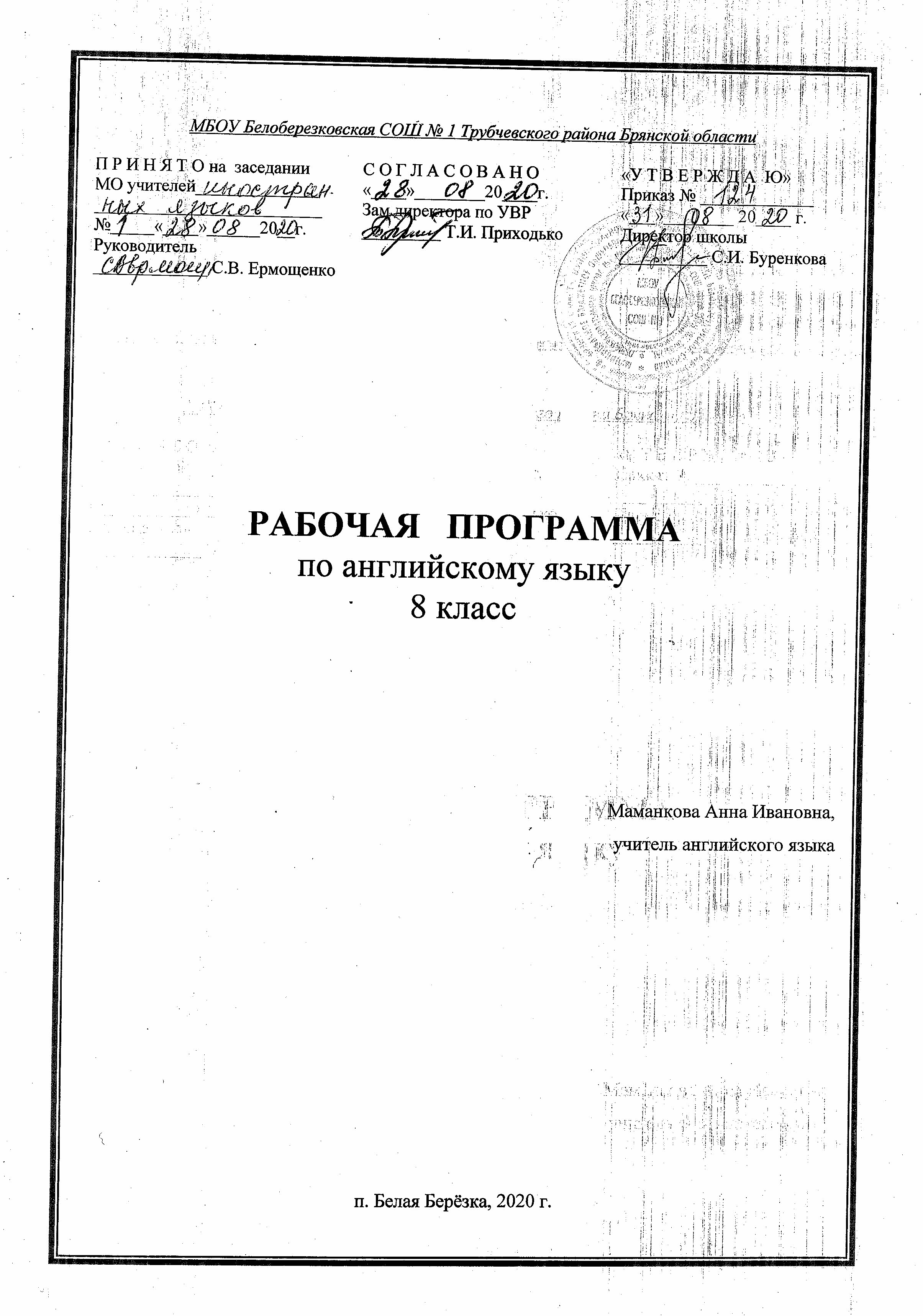 ПОЯСНИТЕЛЬНАЯ   ЗАПИСКАРабочая программа составлена на основе авторской программы общего образования  по английскому языку О.В. Афанасьева, И.В. Михеева «Английский язык» Программы 2-11 классы Москва «Просвещение» 2010 г. Соответствует Федеральному образовательному стандарту среднего  общего образования по английскому языку и  Примерной государственной программе по английскому языку.Программа рассчитана на 105 часов (3  часа в неделю) согласно Учебному плану школы.Учебно-методическое обеспечение курсаУчебная программа: Авторская программа общего образования  по английскому языку О.В. Афанасьева, И.В. Михеева «Английский язык» Программы 2-11 классы Москва «Просвещение» 2010 Учебник: «Английский язык VIII кл. шк. с углубл. изучением англ. яз. лицеев и гимназий» / О.В Афанасьева, И.В. Михеева –  Москва: «Просвещение», 2013Дополнительная литература:Аудиокурс.Книга для учителя к учеб. для VIII кл. шк. с углубл. изучением англ. яз., лицеев и гимназий / О.В Афанасьева, И.В. Михеева – Москва: «Просвещение» 2013Рабочая тетрадь к учебнику для VIII кл. шк. с углубл. изучением англ. яз. лицеев и гимназий / О.В Афанасьева, И.В. Михеева – Москва: «Просвещение» 2013Требования к уровню подготовки учащихсяВ результате изучения английского языка ученик должен:Знать/понимать:-основные значения изученных лексических единиц в соответствии с предметным содержанием речи;-языковой материал: оценочную лексику, единицы речевого этикета, обслуживающие ситуации общения в рамках новых тем;-новые значения изученных глагольных форм, средств, и способов выражения модальности, условия;-лингвистическую и страноведческую информацию, расширенную за счёт новой тематики.Уметь:-вести диалог (диалог-расспрос, диалог-обмен и мнениями) официального и неофициального характера;-рассказывать, рассуждать в связи с изученной тематикой прочитанных и прослушанных текстов;-описывать события, излагать факты, делать сообщения;-относительно полно и точно понимать высказывание собеседников в распространённых ситуациях;-определять тему и факты сообщения, понимать основное содержание, извлекать необходимую информацию;-оценивать важность, новизну информации, передавать своё отношение к ней;-читать аутентичные тексты разных стилей, используя основные виды чтения (ознакомительное, изучающее, поисковое);-описывать явления, события, излагать факты в письме личного и делового характера;-заполнять различные виды анкет.Использовать приобретённые знания и коммуникативные умения в практической деятельности и повседневной жизни для:-достижения взаимопонимания в процессе письменного и устного общения с носителями иностранного языка;-расширения возможностей использования новых информационных технологий в профессионально-ориентированных целях;-расширение возможностей трудоустройства и продолжения образования;-приобщения к ценностям мировой культуры через иноязычные источники информации;-ознакомления представителей других стран с культурой своего народа;-осознание места и роли родного и иностранного языков в мировой культуре.Содержание курсаСодержание осуществлено в рамках СтандартаМир профессий (Choosing a Career: The World of Jobs) (15 часов)Выбор будущей профессии; привлекательные и непривлекательные занятия; влияние мнения родных, учителей и друзей на выбор профессии; современный рынок труда; требования работодателей к кандидатам на вакантные места; популярные профессии нашего времени; личностные качества, необходимые для выполнения той или иной работы. Образование в современном мире (Education: The World of Learning) (15 часов)Система среднего образования в Великобритании; обязательное образование; типы государственных школ; общедоступные школы как самый распространенный тип средних школ в Великобритании; система школьных экзаменов; экзамен на получение  свидетельства об общем среднем образовании; старшие классы средней школы; экзамены, нацеленные на поступление в университет; система послешкольного образования; частные школы в Великобритании; системы образования в России и США.Покупки: человек и деньги в современном мире (Shopping: The World of Money) (18 часов)Типы магазинов, современные торговые центры; популярные сети магазинов в Великобритании; денежные знаки России, Великобритании и США; различные формы денежного расчета в исторической перспективе; банки и банковские услуги.Наука и техника в наши дни: выдающиеся ученые, их вклад в науку(Fascination and Challenge: The World of Science and Technology) (15 часов)Развитие науки и техники в исторической перспективе; великие изобретения человечества; великие изобретатели разных стран;  20  век – век технического прогресса и новых технологий; виртуальная действительность, ее положительное и отрицательное влияние на человека; современные достижения в различных областях науки; человек и робот; направления современных исследований; достижения в области освоения космоса.Путешествие (Going to Places: The World of Travelling) (15 часов)Различные  виды путешествий, их цели и причины; правила для путешественника в исторической перспективе; путеводители; осмотр достопримечательностей; лондонское метро; подготовка к путешествию: покупка билетов, упаковка багажа, заказ номера в гостинице; поведение в незнакомом городе; Канада и ее население; путешествие по России и за рубежом.Средства массовой информации (Newspapers and Television: The World of Mass Media) (27 часов)Разнообразие СМИ. Преимущества и недостатки СМИ. Радио: преимущества и недостатки. Пресса в России и Великобритании. Телевидение. Любимые телепередачи. Пресса как источник информации. Роль прессы в моей жизни. Известные английские писатели.Объем лексического материала в 10-ом классе составляет более 1850 единиц, из них 200-250 новых единиц для продуктивного усвоения.Учебно - тематический планВыбор профессии. – 15 чОбразование в современном мире.- 15 чПокупки: человек и деньги в современном мире. – 18 чНаука и техника в наши дни. – 15 чПутешествие. – 15 чСредства массовой информации. – 27 чФормы промежуточного контроляустный опрос, зачёт, самостоятельные работы, тестирование.Форма итогового контроляитоговая контрольная работа.Календарно-тематическое планированиеСписок литературы:Афанасьева О.В., Михеева И.В.  «Английский язык» Программы II-XI классы – Москва: «Просвещение», 2010Афанасьева О.В., Михеева И.В.  Программа к УМК О.В. Афанасьевой  «Новый курс английского языка» - Москва: «Дрофа», 2012 Михеева И.В., Афанасьева О.В.  «Английский язык для VIII кл. шк. с углубл. изуч.» -  Москва: «Просвещение», 2012Примерные программы по учебным предметам. Иностранный язык 5-9 классы – Москва: «Просвещение», 2010Федеральный перечень учебников, рекомендованных Министерством образования Российской Федерации к использованию в образовательном процессе в общеобразовательных учреждениях на 2014 год (с изменениями на 2016 год).№ п/пТ е м аДата по плануДата по фактуМир профессий-15ч Мир профессий-15ч Мир профессий-15ч Мир профессий-15ч 1Мир профессий2Сослагательное наклонение настоящего времени3Необычная профессия -  телохранитель4Профессия дизайнер. Аудирование 5Сослагательное наклонение прошедшего времени  III типа6 Сослагательное наклонение в сравнении II и III типы7Самостоятельная работа по теме: «Сослагательное наклонение»8Фразовый глагол  tohand9Мир профессий. Введение лексики10Рассказ Малколма11Обобщение лексического материала  по теме «Мир профессий»12Зачёт по изученной лексике13Моя будущая профессия. Аудирование14Жизнь и профессиональная карьера выдающихся людей15Выдающиеся люди России Образование в современном мире - 15 чОбразование в современном мире - 15 чОбразование в современном мире - 15 чОбразование в современном мире - 15 ч16Образование в Великобритании17Сослагательное наклонение. Обобщающее повторение18Среднее образование в Великобритании19Школа в Хемптоне. Аудирование20Наречие 21Степени сравнения наречий 22Фразовый глагол to break23Предлоги 24Хокветс25Хокветс. Контрольное понимание прочитанного текста26Три типа сослагательного наклонения 27Контрольная работа по теме «Образование в современном мире»28Устная речь по теме «Образование в современном мире»29Школа в США и Великобритании30Роберт Бёрнс. АудированиеПокупки: человек и деньги в современном мире -  18 чПокупки: человек и деньги в современном мире -  18 чПокупки: человек и деньги в современном мире -  18 чПокупки: человек и деньги в современном мире -  18 ч31Магазины в Великобритании32Английские, американские, российские деньги33Степени сравнения прилагательных и наречий34Самостоятельная работа по теме: «Степени сравнения прилагательных и наречий»35Покупки в Великобритании36Что делает деньги ценными? Аудирование37Наречие38Модальные глаголы39Фразовый глагол to come40Школьная форма. Аудирование 41Конструкции с прилагательными. Тренировочные упражнения42Магазины. Тематический вокабуляр (словарный запас)43Одежда. Обобщение лексического материала44Наречие. Обобщение грамматического материала45Модальные глаголы. Обобщение грамматического материала46В мире английской грамматике47Контрольная работа по теме «Покупки»48Устная речь по теме «Человек и деньги в современном мире»Наука и техника в наши дни – 15 чНаука и техника в наши дни – 15 чНаука и техника в наши дни – 15 чНаука и техника в наши дни – 15 ч49Мир науки  и техники50Человек и его дело. Аудирование51Человек и его дело. Работа с лексическим материалом52Виртуальная реальность53Место наречия в предложении54Наречия времени и образы действия55Модальные глаголы56Наука и техника. Закрепление лексики.57Субстантивация прилагательных58О чём говорит вывеска59Языки мира60Язык компьютера61Хирург. Контроль понимании прочитанного62Хирург. Работа с содержанием63Употребление слов either, neitherПутешествие – 15 чПутешествие – 15 чПутешествие – 15 чПутешествие – 15 ч64Мир путешествий 65Канада. Контроль понимания прочитанного 66Канада. Устная речь67Первые правила для путешественников68Модальные глаголы to be, toned69Модальные глаголы с перфектным инфинитивом70Сопоставление наречий и прилагательных71Метро. Аудирование72Фразовый  глагол to drop73Поездка в Норвегию74Использование притяжательного падежа с неодушевленными существительными75Мир путешествий. Дополнительная лексика76В мире английской грамматики77Контрольная работа по теме «Путешествие»78Устная речь по теме «Путешествие»Средства массовой информации  – 27 чСредства массовой информации  – 27 чСредства массовой информации  – 27 чСредства массовой информации  – 27 ч79Средства массовой информации  80Пресса в Великобритании81Пресса в России82Интервью с принцем83СМИ. Устная речь по теме84Употребление глаголов с предлогами85Разговор по телефону. Аудирование86Структуры с инфинитивом87Глаголы, употребляемые в -ing  форме с инфинитивом88Инфинитив. Формы и употребление89Самостоятельная работа по теме: «Инфинитив»90Фразовый  глагол tohold91Употребление глаголов allow, let92Употребление глаголов to lie,  to lay93Как я стал писателем 94Известные английские писатели95Мой любимый писатель. Аудирование 96Рубрика «Знал  ли ты…»97СМИ. Обобщение  изученного материала98Обобщение основных словообразовательных суффиксов и префиксов99Словообразование. Самостоятельная работа100Обобщение материала. Фразовые глаголы101Модальные глаголы. Обобщение материала 102Итоговая контрольная работа103Из истории СМИ. Аудирование 104Моя любимая газета105В мире английской грамматики